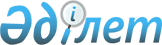 Атбасар аудандық мәслихатының 2022 жылғы 23 желтоқсандағы № 7С 26/11 "2023-2025 жылдарға арналған Атбасар қаласының бюджеті туралы" шешіміне өзгерістер енгізу туралыАқмола облысы Атбасар аудандық мәслихатының 2023 жылғы 17 қарашадағы № 8С 9/5 шешімі
      Атбасар аудандық мәслихаты ШЕШІМ ҚАБЫЛДАДЫ:
      1. Атбасар аудандық мәслихатының "2023-2025 жылдарға арналған Атбасар қаласының бюджеті туралы" 2022 жылғы 23 желтоқсандағы № 7С 26/11 шешіміне келесі өзгерістер енгізілсін:
      1-тармақ жаңа редакцияда жазылсын:
      "1. "2023-2025 жылдарға арналған Атбасар қаласының бюджеті тиісінше 1, 2 және 3 қосымшаларға сәйкес, оның ішінде 2023 жылға келесі көлемдерде бекітілсін:
      1) кірістер – 491 093,9 мың теңге, оның ішінде:
      салықтық түсімдер – 303 044,2 мың теңге;
      салықтық емес түсімдер – 8 405,0 мың теңге;
      негізгі капиталды сатудан түсетін түсімдер – 31 802,3 мың теңге;
      трансферттер түсімі – 145 001,2 мың теңге;
      2) шығындар – 518 056,9 мың теңге;
      3) таза бюджеттік кредиттеу – 0 теңге:
      бюджеттік кредиттер – 0 теңге;
      бюджеттік кредиттерді өтеу – 0 теңге;
      4) қаржы активтерімен операциялар бойынша сальдо – 0 теңге:
      қаржы активтерін сатып алу – 0 теңге;
      мемлекеттің қаржы активтерін сатудан түсетін түсімдер – 0 теңге;
      5) бюджет тапшылығы (профициті) – -26 963,0 мың теңге;
      6) бюджет тапшылығын қаржыландыру (профицитін пайдалану) – 26 963,0 мың теңге:
      қарыздар түсімі – 0 теңге;
      қарыздарды өтеу – 0 теңге;
      бюджет қаражатының пайдаланылатын қалдықтары – 26 963,0 мың теңге.";
      көрсетілген шешімнің 1, 4-қосымшаларына осы шешімнің 1, 2-қосымшаларына сәйкес жаңа редакцияда жазылсын.
      2. Осы шешiм 2023 жылғы 1 қаңтардан бастап қолданысқа енгiзiледi. 2023 жылға арналған Атбасар қаласының бюджеті 2023 жылға арналған жоғары тұрған бюджеттерден нысаналы трансферттер
					© 2012. Қазақстан Республикасы Әділет министрлігінің «Қазақстан Республикасының Заңнама және құқықтық ақпарат институты» ШЖҚ РМК
				
      Атбасар аудандық мәслихатының төрағасы

Н.Рахимов
Атбасар аудандық
мәслихатының
2023 жылғы 17 қарашадағы
№ 8С 9/5 шешіміне
1 қосымшаАтбасар аудандық
мәслихатының
2022 жылғы 23 желтоқсандағы
№ 7С 26/11 шешіміне
1 қосымша
Санаты
Санаты
Санаты
Санаты
Сома,
мың теңге
Сыныбы
Сыныбы
Сыныбы
Сома,
мың теңге
Кіші сыныбы
Кіші сыныбы
Сома,
мың теңге
Атауы
Сома,
мың теңге
I. Кірістер
491 093,9
1
Салықтық түсімдер
303 044,2
01
Табыс салығы
156 972,4
2
Жеке табыс салығы
156 972,4
04
Меншікке салынатын салықтар
134 067,0
1
Мүлікке салынатын салықтар
5 452,0
3
Жер салығы
17 055,0
4
Көлік құралдарына салынатын салық
111 560,0
05
Тауарларға, жұмыстарға және қызметтерге салынатын iшкi салықтар
14 846,0
3
Табиғи және басқа да ресурстарды пайдаланғаны үшін түсетін түсімдер
12 756,0
4
Кәсіпкерлік және кәсіби қызметті жүргізгені үшін алынатын алымдар
2 090,0
2
Салықтық емес түсімдер
8 405,0
01
Мемлекеттік меншіктен түсетін кірістер
8 405,0
5
Мемлекет меншігіндегі мүлікті жалға беруден түсетін кірістер
8 405,0
3
Негізгі капиталды сатудан түсетін түсімдер
31 802,3
01
Мемлекеттік мекемелерге бекітілген мемлекеттік мүлікті сату
4 483,7
1
Мемлекеттік мекемелерге бекітілген мемлекеттік мүлікті сату
4 483,7
03
Жердi және материалдық емес активтердi сату
27 318,7
1
Жерді сату
15 000,0
2
Материалдық емес активтерді сату 
12 318,7
4
Трансферттер түсімі
145 001,2
02
Мемлекеттiк басқарудың жоғары тұрған органдарынан түсетiн трансферттер
145 001,2
3
Аудандардың (облыстық маңызы бар қаланың) бюджетінен трансферттер
145 001,2
Функционалдық топ
Функционалдық топ
Функционалдық топ
Функционалдық топ
Сома,
мың теңге
Бюджеттік бағдарламалардың әкiмшiсi
Бюджеттік бағдарламалардың әкiмшiсi
Бюджеттік бағдарламалардың әкiмшiсi
Сома,
мың теңге
Бағдарлама
Бағдарлама
Сома,
мың теңге
Атауы
Сома,
мың теңге
II. Шығындар
518 056,9
01
Жалпы сипаттағы мемлекеттiк қызметтер
58 683,4
01
124
Аудандық маңызы бар қала, ауыл, кент, ауылдық округ әкімінің аппараты
58 683,4
01
124
001
Аудандық маңызы бар қала, ауыл, кент, ауылдық округ әкімінің қызметін қамтамасыз ету жөніндегі қызметтер
58 683,4
07
Тұрғын үй-коммуналдық шаруашылық
115 441,1
07
124
Аудандық маңызы бар қала, ауыл, кент, ауылдық округ әкімінің аппараты
115 441,1
07
124
007
Аудандық маңызы бар қаланың, ауылдың, кенттің, ауылдық округтің мемлекеттік тұрғын үй қорының сақталуын ұйымдастыру
16 051,6
07
124
008
Елді мекендердегі көшелерді жарықтандыру
28 792,1
07
124
009
Елді мекендердің санитариясын қамтамасыз ету
12 771,2
07
124
010
Жерлеу орындарын ұстау және туыстары жоқ адамдарды жерлеу
350,0
07
124
011
Елді мекендерді абаттандыру мен көгалдандыру
57 476,2
12
Көлiк және коммуникация
256 495,4
12
124
Аудандық маңызы бар қала, ауыл, кент, ауылдық округ әкімінің аппараты
256 495,4
12
124
013
Аудандық маңызы бар қалаларда, ауылдарда, кенттерде, ауылдық округтерде автомобиль жолдарының жұмыс істеуін қамтамасыз ету
119 521,5
12
124
045
Аудандық маңызы бар қалаларда, ауылдарда, кенттерде, ауылдық округтерде автомобиль жолдарын күрделі және орташа жөндеу 
136 973,9
14
Борышқа қызмет көрсету
36 600,0
14
124
Аудандық маңызы бар қала, ауыл, кент, ауылдық округ әкімінің аппараты
36 600,0
14
124
042
Қаладағы ауданның, аудандық маңызы бар қаланың, ауылдың, кенттің, ауылдық округ әкімі аппаратының аудандық (облыстық маңызы бар қаланың) бюджеттен қарыздар бойынша сыйақылар мен өзге де төлемдерді төлеу бойынша борышына қызмет көрсету
36 600,0
15
Трансферттер
50 837,0
15
124
Аудандық маңызы бар қала, ауыл, кент, ауылдық округ әкімінің аппараты
50 837,0
15
124
043
Бюджеттік алып коюлар
50 837,0
III. Таза бюджеттік кредиттеу
0
Бюджеттік кредиттер
0
Бюджеттiк кредиттердi өтеу 
0
IV. Қаржы активтерімен операциялар бойынша сальдо
0
Қаржы активтерiн сатып алу 
0
Мемлекеттің қаржы активтерiн сатудан түсетiн түсiмдер 
0
V. Бюджет тапшылығы (профициті)
-26 963,0
VI. Бюджет тапшылығын қаржыландыру (профицитін пайдалану) 
26 963,0
Қарыздар түсімі
0
Қарыздарды өтеу
0
Бюджет қаражатының пайдаланылатын қалдықтары
26 963,0
8
Бюджет қаражатының пайдаланылатын қалдықтары
26 963,0
01
Бюджет қаражаты қалдықтары
26 963,0
1
Бюджет қаражатының бос қалдықтары
26 963,0Атбасар аудандық
мәслихатының
2023 жылғы 17 қарашадағы
№ 8С 9/5 шешіміне
2 қосымшаАтбасар аудандық
мәслихатының
2022 жылғы 23 желтоқсандағы
№ 7С 26/11 шешіміне
4 қосымша
Атауы
Сома,
мың теңге
Барлығы
145 001,2
Аудандық бюджеттен ағымдағы нысаналы трансферттер
10 000,0
Атбасар қаласы әкімі аппаратының балансындағы тұрғын үйлерді ағымдағы жөндеу
10 000,0
Облыстық бюджеттен берілетін ағымдағы нысаналы трансферттер
135 001,2
Атбасар қаласының М.Әуезов және К.Әмірова көшелері бойынша көше-жол желісін орташа жөндеу
72 987,1
Атбасар қаласындағы Лука Белаш көшесі бойынша көше-жол желісін орташа жөндеу
58 626,0
Атбасар ауданының елді мекендері көшелерінің автомобиль жолдарын салу, реконструкциялау, жөндеу және күтіп ұстау кезінде жұмыстар мен материалдардың сапасына сараптама жүргізу, сондай-ақ жалпыға ортақ пайдаланылатын автомобиль жолдарын орташа жөндеуге арналған техникалық құжаттамаға ведомстволық сараптама жүргізу бойынша қызметтер көрсету
3 388,1